3 Sınıf Almanca Thema 4 Tekrar Alıştırması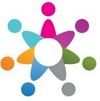 1- Schreiben Sie Tierenamen.
                                          
die B_ _ _ _      die  K _ _ _ _      das  S_ _ _ _       das P_ _ _ _        die   K _ _           der H_ _ _
                            
der B_ _             die E_ _ _          der V_ _ _ _       das H_ _ _      der F_ _ _ _      der E_ _ _ _ _ _                  
der A_ _ _        die G_ _ _ _ _ _    der T_ _ _ _     die P_ _ _ _ _ _ 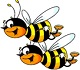 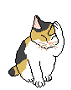 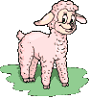 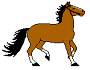 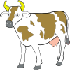 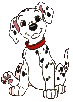 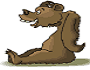 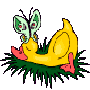 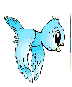 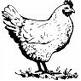 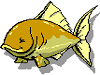 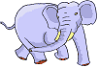 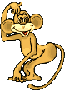 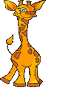 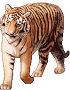 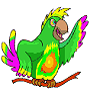 2- Ordnen Sie zu und schreiben Sie Pluralform von Tiernamen! Yukarıdaki hayvanları artikellere göre gruplayınız ve çoğullarını yazınız.der 					die 				das 			Pluralform
3- Was passt ordnen Sie zusammen. Uygun olanla eşleştiriniz.
Papagei – Kuh – Ente  – Biene – Schaf – Pferd – Elefant – Fisch –Hund  – Katze – Giraffe 
1- Auf dem ___________ reitet man. 
2- Sie kann sprechen. Das ist eine _______________ 
3- Er bellt und spielt mit dem Knochen. Das ist ein ___________
4- Sie trinkt gerne Milch und miauen. Das ist eine ___________
5- Seine Wolle ist dicht. Das ist ein __________ 
6 - Sein Rüssel ist lang. Das ist ein _______ 
7- Er schläft im Winter. Das ist ein ___________
8. Er kann nur im Wasser leben. Das ist ein __________
9. Ihr Hals ist lang.Das ist eine _______________
10- Sie gibt uns Milch. Das ist eine __________
11- Sie macht Honig. Das ist eine __________
12- Sie schwimmt öfter im Wasser. Das ist eine __________
 Konjugation der Modalverben
ERGÄNZE DIE RICHTIGE FORM DES VERBS „WOLLEN“! Aşağıdaki seçeneklerden birini yerleştiriniz!
1. Ich  ...........................… die Hühner füttern. 
2. Er  ...........................… die Hunde streicheln. 
3. Wir  ...........................… die Fische angeln. 
4. Sie  ...........................… die Pferde reiten.5.Ich ..................... heute in den ZOO gehen.
6-.................... ihr mitkommen ?
7-.................... Sie mir helfen, Herr Schreiber ?
8-Was .................. du hier ?
9-Hans, was ............................ du machen ?
10-Ich .................. Fußball spielen.
11-Meine Eltern ....................... ins Theater    gehen.
12- Wir .................. nach Hause gehen.ERGÄNZE DIE RICHTIGE FORM DES VERBS „DÜRFEN“! !1.Du  ...........................… die Hühner nicht füttern. 
2.Er  ...........................… die Hunde nicht streicheln. 
3.Ihr  ...........................… die Fische nicht angeln. 
4.Sie  ...........................… die Pferde nicht reiten. 
5. Das Kind .................. kein Eis essen.
6. ..................... ich ins Kino gehen ?
7.. Du ..................... heute nicht fernsehen.
8. Wir ..................... kein Auto fahren.
9. Tobias ................... seine Schwester besuchen.
10. Die Kinder ..................... keinen Kaffee trinken.
11. Hier .................. man nicht parken.
12.. ..................... ihr mich heute besuchen ?ERGÄNZE DIE RICHTIGE FORM DES VERBS „MÜSSEN“!  1.  ...................... du in der Nacht arbeiten ?
 2. Ich ...................... morgen in die Schule gehen.
 3. Wir ..................... heute Nachmittag dem Vater helfen.
 4. Das Kind ..................... zum Arzt gehen.
 5. ...................... ihr dem Opa im Garten helfen.
 6. Sie (Pl.) ........................ den Brief schicken.
 7. Die Schüler ......................... die Hausaufgaben machen. 
 8. Meine Eltern ...................... viel arbeiten.ERGÄNZE DIE RICHTIGE FORM DES VERBS „KÖNNEN“! !1-Du  ...........................… die Hühner nur sehen. 
2-Er  ...........................… die Hunde nur sehen. 
3-Ihr  ...........................… die Fische nur sehen. 
4-Sie  ...........................… die Pferde nur sehen.
5. Inge ................. gut Gitarre spielen.6.. ...................... ich das Fenster öffnen ?
7. ...................... du schon Deutsch sprechen ?
8. Wir .................... dich morgen besuchen.
9. ...................... ihr schon lesen ?
10. Eryk ................ sehr gut schwimmen.
11. Er ................... gut Handball spielen.
12. Sie (Pl.) .................. schnell sprechen.ERGÄNZE DIE RICHTIGE FORM DES VERBS „SOLLEN“!  1. Was ..................... ich nach dem Mittagessen tun, Mutter ?
 2. Du .................. Einkäufe machen. 
 3. Ihr .................... immer pünklich sein !
 4. Er .................. keinen Kaffee trinken.
 5. Die Schüler .................... Mathe lernen.
 6. Frau Schulz ..................... zur Post gehen.
 7. Die Kinder ................... viel Milch trinken.
8. Wir ..................... am Nachmittag das Zimmer aufräumen.ERGÄNZE DIE RICHTIGE FORM DES VERBS „MÖGEN“! !
1. Das Mädchen .................. keine Schokolade essen.    2. ................ ihr Osbtkuchen ?
3. Die Schüler .................... die Schule nicht.
4. Wer .................. Tomatensuppe ?
5. ................... du einen Kaffee trinken ?
6. Sie (Pl.) ................... keine Krimifilme.
7. Er   ............... Käsekuchen essen.
 8. ................ du Cola?Vorsicht!  Gefährliche Tiere!
Was sollen die Kinder machen?           Sie  ...........................… vorsichtig sein. 
Was müssen die Kinder machen?        Sie  ...........................… aufpassen. 
Sollen sie die Tiere füttern?                   Nein, sie  ...........................… nicht füttern. 
Müssen sie in den Käfig hineingehen?  Nein, sie ..........................von dem Käfig fernbleiben.Verboten Tiere füttern ist verboten!
Was sollst du machen?                        Ich  ...........................… die Tiere nicht füttern. 
Was musst du machen?                       Ich  ...........................… fernbleiben. 
Sollst du die Tiere füttern?                   Nein, ich  ...........................… die Tiere                                                                       nicht füttern. Musst du fernbleiben?    Ja, ich  ...........................… fernbleiben.Beispiele: Sollen die Kinder die Tiere füttern? ▪Nein, das sollen sie nicht.                                            Müssen die Kinder vorsichtig sein? ▪  Ja, das müssen sie.                          a- Müssen die Kinder aufpassen? Ja, das ……………………………….. sie.b- Sollst du mit dem Tiger spielen? Nein, das ……………………………….. ich nicht.c- Soll deine Freundin in den Käfig hineingehen? Nein, das ……………………………….. sie nicht.d- Müsst  ihr nach Hause gehen? Ja, das ……………………………….. wir.e- Muss eure Lehrerin auf euch aufpassen? Ja, das ……………………………….. sie.
2- Ergänze die Sätze wie im Beispiel! Beispiel:Ich finde den Elefanten schön. Darf ich ihn füttern?  Nein, das darfst du nicht.a- Sie findet den Tiger schön. Darf sie mit ihm spielen?  Nein, das ……………….. sie ……………….. .
b- Wir sind müde. Dürfen wir nach Hause gehen?  Ja, das ……………….. ihr.
c- Meine Freunde haben Hunger. Dürfen sie essen gehen? Ja, das ……………….. sie.Masterichduer,sie,eswirihrSie/siekönnenkannkannstkannkönnenkönntkönnendürfendarfdarfstdarfdürfendürftdürfenmüssenmussmusstmussmüssenmüsstdüssenmögenmagmagstmagmögenmögtmögenwollenwillwillstwillwollenwolltwollensollensollsollstsollsollensolltsollen